OVERVIEWThe Perkins Monitoring Review process combines the efforts of the Career and Technical Education (CTE) staff at the Kansas State Department of Education (KSDE) and the districts/consortiums as secondary partners.  KSDE CTE staff review grant activities, outcomes, and expenditures yearly for all federal and state initiatives for which the state receives funding.  Districts/Consortiums to be monitored will be selected on a risk-analysis basis.  KSDE staff may conduct additional targeted visits for a district and/or consortium when it is deemed necessary.  Using established selection criteria and desk audit reports, staff will conduct on-site reviews each year.TARGETED VISITSThe Perkins Monitoring Review process will be based on the following specific areas of concerns or targets: Analyses of submitted reportsData quality and/or data collection issuesFinancial issuesGrant management performance, including timely submission(s)Perkins core performance indicator levelsAll programs/clusters are current and have been properly maintainedOCR (Access and Equity) Risk EvaluationThe Perkins Monitoring Review process will be conducted in one of two methods:  Desk Audit Only or Desk Audit and On-site Visit. Districts/Consortiums selected for audit must submit all documentation by February 1, 2022.  If required, on-site visits must be completed by May 31, 2022.INTENDED OUTCOMESReview required documentation submitted for state-approved CTE program(s) as evidence that verifies program quality and student performance. Assure that funds have been expended appropriately and are used in compliance with federal and state policies and legislative mandates Protect against waste, fraud, and abuse Identify technical assistance needs Identify promising practicesPERKINS MONITORING REVIEW FORMSFederal legislation specifies that KSDE must monitor the performance of local districts receiving funding.  There are two Perkins Monitoring Review documents that will need to be completed by the selected districts that must be submitted to KSDE by February 1, 2022.  The documentation to be submitted includes the following:Perkins Monitoring Review:  District Self-Evaluation Perkins Monitoring Review: Fiscal MonitoringPRIMARY GOALSThe Perkins Monitoring Review process is designed to:Ensure that equal education opportunities are provided to all students, including full opportunity to participate in programs, activities, job opportunities and to benefit from services.Monitor the use of federal and state funds, thereby assuring compliance with legislation.Review and verify accurate data collection and reporting which will result in consistent state-wide data to be used for Core Performance Indicators.PRIMARY GOALS CONTINUEDProvide technical assistance in the development, implementation and improvement of CTE programs and related activities.Identify exemplary practices and share this information state-wide.Analyze, identify, and change policies and activities that impede the achievement of the above goals.WHAT WILL BE MONITOREDThe District Self-Evaluation will monitor for the six uses of the Carl D. Perkins funds, including:Providing Career Exploration and Career Dev. ActivitiesProviding Professional DevelopmentProvide (within CTE Courses) the skills to pursue careers in high, wage, high skill, or in-demand industries Integrating Academic and Technical SkillsImplementing Programs that improve student performance on identified Core Indicators	Developing and Implementing Local CTE Program Evaluation	In addition to the review of the uses of funds in the Perkins Monitoring Review: District Self-Evaluation, an additional targeted area for review will be the core indicator level of performances.Pathway data submitted for the last two complete years provides documentation identifying performance levels of the six core indicators for the district.  This documentation provides the basis for program evaluation targets to be consideredPERKINS MONITORING REVIEW:  District Self-Evaluation:  Each of the targeted areas is directly connected to Perkins legislation and outlined in the final approved local application.  In the District Self-Evaluation for FY 2020 document, please describe activities, projects, and/or services (that align with the final approved application, final performance report and final expenditure report) that were carried out during the FY 2020 grant period.  PERKINS PERFORMANCE INDICATOR REVIEW: In addition to the review of the uses of funds in the Perkins Monitoring Review:  District Self-Evaluation, an additional targeted area for review will be the core indicator level of performances.Pathway data submitted for the last two complete years will provide documentation identifying performance levels of the six core indicators for the district.  This documentation will provide the basis for program evaluation targets to be considered Perkins Fiscal Monitoring Review: The Fiscal Monitoring for FY 2020 documentation will need to be detailed to demonstrate that funds were expended as approved in the FY20 Perkins Grant application. Please submit Electronic copies of all Perkins expenditures invoicesElectronic copies of all Perkins purchase requestsBreakdown of expenses from Perkins budget page of the FY 2020 applicationElectronic copies of FY 2020 of Perkins accountsTime and effort sheets for any employee whose salary is paid through Perkins funds for FY20 (if that person is paid less than 100% from the Perkins grant and/or spends less than 100% of their time on identified Perkins grant activities)If any additional supporting documentation is required, KSDE will notify the district. Following the review of submitted documentation, a final analysis of your documentation is made to determine whether it meets the Federal and State requirements of the Perkins legislation.  If it meets the requirements, a final report is sent to the district superintendent.  If the monitoring process reveals that substantial progress has not been made or appropriate documentation is not available for review, an on-site audit may be conducted and corrective plan of action required.  You will be notified that you have been selected for an on-site monitoring visit.  KSDE will complete a final report and send it to the Superintendent within 30 days of the on-site visit.  The monitored district will then complete and submit a corrective plan of action within 30 days of receipt of its final report.  Please complete the District Self-Evaluation Document, and send electronically to Kathleen Mercer at ktmercer@ksde.org  Any items needing to be mailed can be sent to Kathleen Mercer c/o Kansas State Department Education, Career, Standards and Assessment Services, 900 SW Jackson St. Suite #653, Topeka, KS, 66612, to satisfy the Perkins Monitoring ReviewPerkins Monitoring Review: District Self-EvaluationThe purpose of the Carl D. Perkins legislation is to improve the quality of CTE programs; therefore, Federal legislation specifies that the KSDE monitor the performance of local institutions receiving funding.District Self-Evaluation:  Each of the following targeted areas is directly connected to Perkins legislation and outlined in your final approved local application.  In the space provided, describe: activities, projects, and/or services (that align with the final approved application, final performance report and final expenditure report) that were carried out during the grant period.  Targeted Areas:Administrative Costs (if applicable)					           $ Describe activities you implemented that supported this allowable use of Perkins’ funds: Provide Career Exploration and Career Development Activities Describe activities you implemented that supported this mandated use of Perkins’ funds:Provide Professional DevelopmentDescribe activities you implemented that supported this mandated use of Perkins’ funds:Provide, within CTE, the skills necessary to pursue careers in high skill, high demand or high wage industriesDescribe activities you implemented that supported this mandated use of Perkins’ funds: Integration of Academic Skills into CTE Courses or Programs of Study Describe activities you implemented that supported this mandated use of Perkins’ funds:Integration of Academic Skills into CTE Courses or Programs of Study Targeted Areas (Continued): Describe activities you implemented that supported this mandated use of Perkins’ funds:Integration of Academic Skills into CTE Courses or Programs of Study Describe activities you implemented that supported this mandated use of Perkins’ funds:Plan and carry out Increasing student achievement through implementation of CTE programsDescribe activities you implemented that supported this mandated use of Perkins’ funds:Develop and implement evaluations of the activities carried out with Perkins’ fundsOther Targeted Areas:To complete the following section of the Perkins Monitoring Review:  District Self-Evaluation, use data reported via the Pathways System (Summary Report) from 2017-18 and 2018-2019 to respond to each core indicator section.  An average score for all programs/clusters in the district must be used as you respond to the Core Indicators of Performance. Please remember that the CURRENT Performance Core Indicators are numbered differently!Core Indicators of PerformanceOther Targeted Areas Continued:Perkins Monitoring Review:Fiscal MonitoringForward the following materials electronically to Kathleen Mercer at ktmercer@ksde.org  Any items needing to be mailed can be sent to Kathleen Mercer c/o Kansas State Department Education, Career, Standards and Assessment Services, 900 SW Jackson St. Suite #653, Topeka, KS, 66612, to satisfy the desk audit component of the Perkins Monitoring Review:Electronic copies of all Perkins Expenditures InvoicesElectronic copies of all Perkins Purchase RequestsBreakdown of expenses from Perkins Budget page of the FY 2020 applicationElectronic copies of FY 2020 of Perkins AccountsTime and effort sheets for any employee whose salary is paid through Perkins funds for FY 20:If that person is paid less than 100% from the Perkins grant and/or Spends less than 100% of their time on identified Perkins grant activitiesA tour of the district’s CTE facilities may be conducted, if necessary. During the on-site visit, the following items will be reviewed:District and program/cluster inventory recordsVerify location of all equipment purchased with Perkins moniesVerify that State ID tags are affixed to equipment purchased for $5,000.00 or moreFor more information, contact:District Name:  USD/Number:  Date:  Perkins Contact:  Contact Number:  FY 20 Allocation:  Perkins Legislation: (1) provide career exploration and career development activities through an organized, systematic framework designed to aid students, including in the middle grades, before enrolling and while participating in a career and technical education program, in making informed plans and decisions about future education and career opportunities and programs of study. Section 135 (1) (a-f) Activities that supported this mandated use of the funds:  Funds Expended$ Perkins Legislation: (2) Provide professional development for teachers, faculty, school leaders, administrators, specialized instructional support personnel, career guidance and academic counselors, or paraprofessionals. Section 135 (2) (a-i) Activities that supported this mandated use of the funds:  Funds Expended $Perkins Legislation: (3) Provide within CTE, the skills necessary to pursue careers in high-skill, high-wage, or in demand industry sectors or occupations; Section 135 (3) Activities that supported this mandated use of the funds:  Funds Expended$  Perkins Legislation: (4) support integration of academic skills into career and technical education programs/ programs of study to support— Section 135 (4) (a-b) Activities that supported this mandated use of the funds  Funds Expended $  Perkins Legislation: (4) support integration of academic skills into career and technical education programs/ programs of study to support— Section 135 (4) (a-b)Activities that supported this mandated use of the funds  Funds Expended $  Perkins Legislation: (4) support integration of academic skills into career and technical education programs/ programs of study to support— Section 135 (4) (a-b)Activities that supported this mandated use of the funds  Funds Expended $  Perkins Legislation: (5) plan and carry out elements that support the implementation of CTE programs and programs of study and that result in increasing student achievement of the local levels of performance established under section 113 — Section 135 (5) (a-t)Activities that supported this mandated use of the funds:  Funds Expended $   Perkins Legislation: (6) develop and implement evaluations of the activities carried out with funds under this part, including evaluations necessary to complete the comprehensive needs assessment required under section 134(c) and the local report required under section 113(b)(4)(B). — Section 135 (6)Activities that supported this mandated use of the funds:  Funds Expended$  Attainment of Core IndicatorAttainment of Core IndicatorAcademic Attainment in Reading (1S1) and Mathematics (1S2)PercentMetUnmetAcademic Attainment in Reading (1S1) and Mathematics (1S2)PercentPercentage of CTE concentrators in FY 18 who were proficient in readingPercentage of CTE concentrators in FY19 who were proficient in readingPercentage of CTE concentrators in FY 18 who were proficient in mathPercentage of CTE concentrators in FY 19 who were proficient in mathAttainment of Core Indicator 2S1Attainment of Core Indicator 2S1Technical Skill Attainment (2S1)PercentMetUnmetTechnical Skill Attainment (2S1)PercentPercentage of CTE concentrators in FY 18 who passed technical skill assessments aligned with industry-recognized standardsPercentage of CTE concentrators in FY 19 who passed technical skill assessments aligned with industry-recognized standardsAttainment of Core Indicator 3S1Attainment of Core Indicator 3S1Attainment of Core Indicator 3S1School Completion (3S1)PercentPercentMetUnmetUnmetSchool Completion (3S1)PercentPercentPercentage of CTE concentrators who earned a high school diploma in FY 18Percentage of CTE concentrators who earned a high school diploma in FY 19Attainment of Core Indicator 4S1Attainment of Core Indicator 4S1Attainment of Core Indicator 4S1Student Graduation (4S1)Student Graduation (4S1)PercentMetMetUnmetStudent Graduation (4S1)Student Graduation (4S1)PercentPercentage of CTE concentrators who graduated and were included in the state’s computation of the graduation rate in FY 18Percentage of CTE concentrators who graduated and were included in the state’s computation of the graduation rate in FY 18Percentage of CTE concentrators who graduated and were included in the state’s computation of the graduation rate in FY 19Percentage of CTE concentrators who graduated and were included in the state’s computation of the graduation rate in FY 19Attainment of Core Indicator 5S1Attainment of Core Indicator 5S1Placement (5S1)PercentMetUnmetPlacement (5S1)PercentPercentage of CTE concentrators who left secondary education and were placed in postsecondary education or advanced training, in the military or employed in FY 18Percentage of CTE concentrators who left secondary education and were placed in postsecondary education or advanced training, in the military or employed in FY 19Attainment of Core Indicator 6S1Attainment of Core Indicator 6S1Attainment of Core Indicator 6S1Attainment of Core Indicator 6S1Non-Traditional Participation (6S1)PercentMetMetUnmetUnmetNon-Traditional Participation (6S1)PercentNumber of gender non-traditional students who participated in a program that leads to employment in a non-traditional field FY 18Number of gender non-traditional students who participated in a program that leads to employment in a non-traditional field FY 19Attainment of Core Indicator 6S2Attainment of Core Indicator 6S2Attainment of Core Indicator 6S2Non-Traditional Completion (6S2)Non-Traditional Completion (6S2)PercentMetUnmetUnmetNon-Traditional Completion (6S2)Non-Traditional Completion (6S2)PercentNumber of gender non-traditional students who completed a program that leads to employment in a non-traditional field FY 18Number of gender non-traditional students who completed a program that leads to employment in a non-traditional field FY 18Number of gender non-traditional students who completed a program that leads to employment in a non-traditional field FY 19Number of gender non-traditional students who completed a program that leads to employment in a non-traditional field FY 19Name: Kathleen MercerTitle: Perkins/IPS CoordinatorTeam: Career, Standards and Assessment Phone: 785.296.2307Email: ktmercer@ksde.org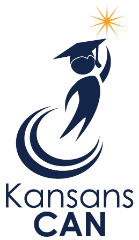 Kansas State Department of Education900 S.W. Jackson Street, Suite 102Topeka, Kansas 66612-1212www.ksde.org